                                                                                                                         Проєкт Ірина БАРАБУХ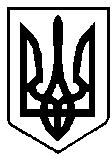 УКРАЇНАВАРАСЬКА МІСЬКА РАДАРІВНЕНСЬКОЇ ОБЛАСТІСьоме скликання(Порядковий номер сесії)Р І Ш Е Н Н Я              03 березня 2020  року              		      		                              №1798У зв’язку з прийняттям Закону України «Про внесення змін до Закону України «Про публічні закупівлі» та деяких інших законодавчих актів України щодо вдосконалення публічних закупівель»  №114-IX від 19.09.2019, а саме: скасування інституту тендерних комітетів, можливості здійснення закупівель через централізовані закупівельні організації, запровадження нових процедур закупівлі (спрощеної закупівлі, торгів із обмеженою участю), критерію оцінки тендерних пропозицій за вартістю життєвого циклу тощо, з метою дотримання вимог Закону України «Про засади державної регуляторної політики у сфері господарської діяльності», керуючись п.15 ст.26, п.9 ст.59 Закону України «Про місцеве самоврядування в Україні», за погодженням з постійною депутатською комісією з питань бюджету, фінансів, економічного розвитку та інвестиційної політики, Вараська міська радаВИРІШИЛА:Скасувати, як такі, що не відповідають Закону України «Про внесення змін до Закону України «Про публічні закупівлі» та деяких інших законодавчих актів України щодо вдосконалення публічних закупівель»  №114-IX від 19.09.2019: рішення виконавчого комітету Кузнецовської міської ради від 03.03.2016 №30 «Про затвердження Порядку застосування системи електронних закупівель розпорядниками бюджетних коштів, установами, організаціями»;рішення виконавчого комітет Кузнецовської міської ради від 06.06.2016 №134 «Про внесення змін до рішення виконавчого комітету Кузнецовської міської ради від 03.03.2016 №30 «Про затвердження Порядку застосування системи електронних закупівель розпорядниками бюджетних коштів, установами, організаціями».2. Контроль за виконанням цього рішення покласти на постійну комісію з питань бюджету, фінансів, економічного розвитку та інвестиційної політики міської ради.Міський голова                                                                      Сергій АНОЩЕНКОПро скасування рішення виконавчого комітету Вараської міської ради від 03.03.2016 №30 «Про затвердження Порядку застосування системи електронних закупівель розпорядниками бюджетних коштів, установами, організаціями»